lMADONAS NOVADA PAŠVALDĪBA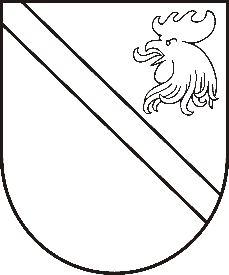 Reģ. Nr. 90000054572Saieta laukums 1, Madona, Madonas novads, LV-4801 t. 64860090, e-pasts: pasts@madona.lv ___________________________________________________________________________MADONAS NOVADA PAŠVALDĪBAS DOMESLĒMUMSMadonā2020.gada 30.septembrī							           Nr.386									       (protokols Nr.20, 8.p.)Par grozījumiem 30.12.2019. domes lēmumā Nr. 616 “Par Madonas novada pašvaldības pagasta pārvalžu, Madonas pilsētas un to iestāžu un Madonas novada pašvaldības centrālās administrācijas amata vienību sarakstu apstiprināšanu" pielikumā Nr.7Madonas novada  Ļaudonas pagastā uz 2020.gadu oficiāli reģistrētais iedzīvotāju skaits ir 1254. Pagasta A.Eglīša Ļaudonas vidusskola 2009.gadā tika renovēta sporta zāle, kura ikdienā nav pieejama iedzīvotājiem, sakarā ar to, ka nav atbildīgās personas, kas organizētu publiski pieejamus sporta zāles nodarbību laikus, atslēgtu sporta kompleksu, uzraudzītu un pieskatītu to, kā arī, prom dodoties, parūpētos par atstāto kārtību. Sporta zāles pārzinis ziemas periodā veiktu arī hokeja laukuma uzraudzību, uzturēšanu, apmeklējuma grafika uzraudzību un kontroli un pārraudzītu slēpju noma. Balstoties uz augstāk minēto informāciju pagasta pārvalde lūdz izveidot amata vienību “Sporta zāles pārzinis” ar 0,5 lielu slodzi, nosakot amata likmi 573,00 EUR. Finansējumu nodrošināt no Ļaudonas pagasta pārvaldes budžeta līdz 2020.gada beigām.Noklausījusies sniegto informāciju, ņemot vērā 22.09.2020. Finanšu un attīstības komitejas atzinumu, atklāti balsojot: PAR – 9 (Andrejs Ceļapīters, Andris Dombrovskis, Zigfrīds Gora, Antra Gotlaufa, Gunārs Ikaunieks, Valda Kļaviņa, Agris Lungevičs, Rihards Saulītis, Aleksandrs Šrubs), PRET – 2 (Ivars Miķelsons, Gatis Teilis), ATTURAS – 1 (Kaspars Udrass), Madonas novada pašvaldības dome NOLEMJ:Ar 01.10.2020. izveidot amata vienību “Sporta zāles pārzinis” ar 0,5 lielu slodzi, nosakot amata likmi 573,00 EUR. Finansējumu nodrošināt no Ļaudonas pagasta pārvaldes budžeta līdz 2020.gada beigām.Domes priekšsēdētājs					         	         A.LungevičsA.Portnovs 64860892